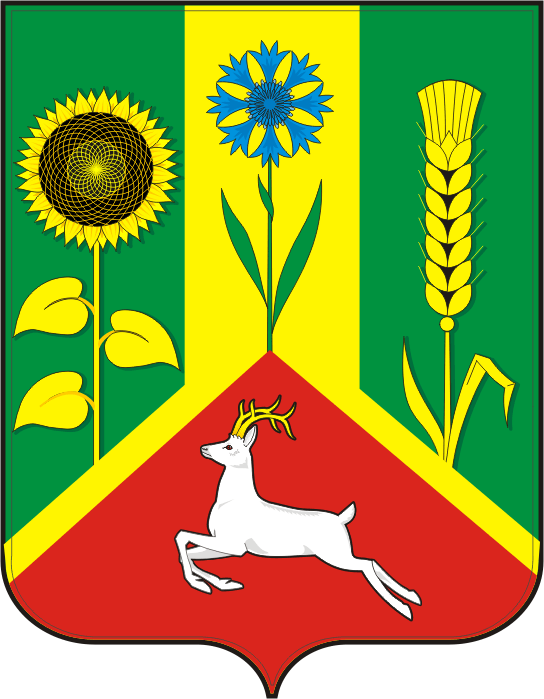 СОВЕТ ДЕПУТАТОВ муниципального образования Васильевский СЕЛЬСОВЕТ САРАКТАШСКОГО РАЙОНА оренбургской областичетвёртый созывР Е Ш Е Н И ЕОчередного десятого заседания Совета депутатовВасильевского сельсовета Саракташского района четвёртого созыва20 декабря  2021 года                       с. Васильевка                                      № 58О плане работы Совета депутатов Васильевского сельсовета на 2022 год.          Заслушав и обсудив информацию   председателя Совета депутатов Васильевского сельсовета Серединова А.Н.  «О плане работы Совета депутатов Васильевского сельсовета на 2022год»Совет депутатов  Васильевского сельсоветаРЕШИЛ:    1.Утвердить план работы Совета депутатов Васильевского сельсовета на 2022 год.Председатель Совета депутатов -Глава муниципального образования                                       А.Н. СерединовРазослано: постоянным комиссиям, прокуратуре Саракташского района, администрации района, в дело.Приложение к решению Совета депутатовот  20.12.2021  г. №   58                                                                   П Л А Нработы Совета депутатов Васильевского сельсовета на 2022 годРаздел III. Нормотворческая деятельностьРаздел IV. Организационно-массовая работа  №№             Наименование             Наименованиесрок  ответственныеответственныеответственныеответственныеответственныеРаздел 1. Рассмотреть вопросы на заседаниях Совета депутатов сельсоветаРаздел 1. Рассмотреть вопросы на заседаниях Совета депутатов сельсоветаРаздел 1. Рассмотреть вопросы на заседаниях Совета депутатов сельсоветаРаздел 1. Рассмотреть вопросы на заседаниях Совета депутатов сельсоветаРаздел 1. Рассмотреть вопросы на заседаниях Совета депутатов сельсоветаРаздел 1. Рассмотреть вопросы на заседаниях Совета депутатов сельсоветаРаздел 1. Рассмотреть вопросы на заседаниях Совета депутатов сельсоветаРаздел 1. Рассмотреть вопросы на заседаниях Совета депутатов сельсоветаРаздел 1. Рассмотреть вопросы на заседаниях Совета депутатов сельсовета11Об исполнении бюджета за 2021 год I кварталМахова Е.А. специалист, бухгалтер администрации сельсоветаПостоянная комиссия по бюджетной, налоговой и финансовой политике, собственности и экономическим вопросамМахова Е.А. специалист, бухгалтер администрации сельсоветаПостоянная комиссия по бюджетной, налоговой и финансовой политике, собственности и экономическим вопросамМахова Е.А. специалист, бухгалтер администрации сельсоветаПостоянная комиссия по бюджетной, налоговой и финансовой политике, собственности и экономическим вопросамМахова Е.А. специалист, бухгалтер администрации сельсоветаПостоянная комиссия по бюджетной, налоговой и финансовой политике, собственности и экономическим вопросамМахова Е.А. специалист, бухгалтер администрации сельсоветаПостоянная комиссия по бюджетной, налоговой и финансовой политике, собственности и экономическим вопросам22Отчет главы муниципального образования о работе администрации за 2021 годI кварталСерединов А.Н..,  глава администрации сельсоветаСерединов А.Н..,  глава администрации сельсоветаСерединов А.Н..,  глава администрации сельсоветаСерединов А.Н..,  глава администрации сельсоветаСерединов А.Н..,  глава администрации сельсовета33Об информации о работе  участкового  уполномоченного полиции МВД РФ «Саракташский за 2021 годI кварталАбдулгазизов Р.С. (по согласованию)Абдулгазизов Р.С. (по согласованию)Абдулгазизов Р.С. (по согласованию)Абдулгазизов Р.С. (по согласованию)Абдулгазизов Р.С. (по согласованию)44О пожарной безопасности на территории сельсовета IIкварталСерединов А.Н., глава  сельсоветаСерединов А.Н., глава  сельсоветаСерединов А.Н., глава  сельсоветаСерединов А.Н., глава  сельсоветаСерединов А.Н., глава  сельсовета55О санитарном состоянии сел Васильевского   сельсовета I I квартал Серединов А.Н..,  , глава  сельсоветаПостоянная комиссия по социально-экономическому развитию территории Серединов А.Н..,  , глава  сельсоветаПостоянная комиссия по социально-экономическому развитию территории Серединов А.Н..,  , глава  сельсоветаПостоянная комиссия по социально-экономическому развитию территории Серединов А.Н..,  , глава  сельсоветаПостоянная комиссия по социально-экономическому развитию территории Серединов А.Н..,  , глава  сельсоветаПостоянная комиссия по социально-экономическому развитию территории66О внесении изменений и дополнений в Устав  муниципального образованияВасильевский сельсовет   I I-III кварталСерединов А.Н., глава  сельсоветаСерединов А.Н., глава  сельсоветаСерединов А.Н., глава  сельсоветаСерединов А.Н., глава  сельсоветаСерединов А.Н., глава  сельсовета77О готовности  учреждений соцкультбыта к работе в зимних условиях                                          I I I кварталРуководители учрежденийПостоянная комиссия по социально-экономическому развитию территорииРуководители учрежденийПостоянная комиссия по социально-экономическому развитию территорииРуководители учрежденийПостоянная комиссия по социально-экономическому развитию территорииРуководители учрежденийПостоянная комиссия по социально-экономическому развитию территорииРуководители учрежденийПостоянная комиссия по социально-экономическому развитию территории88Об исполнении бюджета за первое полугодие 2022 годаI IкварталМахова Е.А., специалист,бухгалтер администрации сельсоветаПостоянная комиссия по бюджетной, налоговой, финансовой политике, собственности и экономическим вопросамМахова Е.А., специалист,бухгалтер администрации сельсоветаПостоянная комиссия по бюджетной, налоговой, финансовой политике, собственности и экономическим вопросамМахова Е.А., специалист,бухгалтер администрации сельсоветаПостоянная комиссия по бюджетной, налоговой, финансовой политике, собственности и экономическим вопросамМахова Е.А., специалист,бухгалтер администрации сельсоветаПостоянная комиссия по бюджетной, налоговой, финансовой политике, собственности и экономическим вопросамМахова Е.А., специалист,бухгалтер администрации сельсоветаПостоянная комиссия по бюджетной, налоговой, финансовой политике, собственности и экономическим вопросам99О выполнении плана работы по профилактике коррупционных и иных правонарушений в администрации муниципального образования  Васильевский   сельсовет Саракташского района Оренбургской областиI IкварталАдушкина Л.П., заместьитель главы администрацииПостоянная мандатная комиссия Адушкина Л.П., заместьитель главы администрацииПостоянная мандатная комиссия Адушкина Л.П., заместьитель главы администрацииПостоянная мандатная комиссия Адушкина Л.П., заместьитель главы администрацииПостоянная мандатная комиссия Адушкина Л.П., заместьитель главы администрацииПостоянная мандатная комиссия 1010О налогах и сборах с физических и юридических лиц на территории   сельсоветаI I I –IV кварталМухина О.В., специалист администрации сельсоветаПостоянная комиссия по бюджетной, налоговой и финансовой политике, собственности и экономическимМухина О.В., специалист администрации сельсоветаПостоянная комиссия по бюджетной, налоговой и финансовой политике, собственности и экономическимМухина О.В., специалист администрации сельсоветаПостоянная комиссия по бюджетной, налоговой и финансовой политике, собственности и экономическимМухина О.В., специалист администрации сельсоветаПостоянная комиссия по бюджетной, налоговой и финансовой политике, собственности и экономическимМухина О.В., специалист администрации сельсоветаПостоянная комиссия по бюджетной, налоговой и финансовой политике, собственности и экономическим1111О прогнозе бюджета на 2023 год и плановый период 2024 и 2025 годов в первом чтении IV кварталМахова Е.А., специалист, бухгалтер администрации сельсоветаПостоянная комиссия по бюджетной, налоговой, финансовой политике, собственности и экономическим вопросамМахова Е.А., специалист, бухгалтер администрации сельсоветаПостоянная комиссия по бюджетной, налоговой, финансовой политике, собственности и экономическим вопросамМахова Е.А., специалист, бухгалтер администрации сельсоветаПостоянная комиссия по бюджетной, налоговой, финансовой политике, собственности и экономическим вопросамМахова Е.А., специалист, бухгалтер администрации сельсоветаПостоянная комиссия по бюджетной, налоговой, финансовой политике, собственности и экономическим вопросамМахова Е.А., специалист, бухгалтер администрации сельсоветаПостоянная комиссия по бюджетной, налоговой, финансовой политике, собственности и экономическим вопросам1212О мерах по выявлению и постановке на учет в налоговых органах субъектов налогообложенияIV кварталГлава сельсоветаПостоянная комиссия по бюджетной, налоговой и финансовой политике, собственности и экономическимГлава сельсоветаПостоянная комиссия по бюджетной, налоговой и финансовой политике, собственности и экономическимГлава сельсоветаПостоянная комиссия по бюджетной, налоговой и финансовой политике, собственности и экономическимГлава сельсоветаПостоянная комиссия по бюджетной, налоговой и финансовой политике, собственности и экономическимГлава сельсоветаПостоянная комиссия по бюджетной, налоговой и финансовой политике, собственности и экономическим1313О  прогнозе социально-экономического развития   территории на 2023 год   IV кварталГлава сельсоветаПостоянная комиссия по социально-экономическому развитию территорииГлава сельсоветаПостоянная комиссия по социально-экономическому развитию территорииГлава сельсоветаПостоянная комиссия по социально-экономическому развитию территорииГлава сельсоветаПостоянная комиссия по социально-экономическому развитию территорииГлава сельсоветаПостоянная комиссия по социально-экономическому развитию территории1414О плане работы Совета депутатов на 2023 годIV кварталПредседатель Совета депутатовПредседатель Совета депутатовПредседатель Совета депутатовПредседатель Совета депутатовПредседатель Совета депутатовРаздел П. Рассмотреть вопросы на заседаниях постоянных комиссий Совета депутатов сельсовета- социально-экономического развитияРаздел П. Рассмотреть вопросы на заседаниях постоянных комиссий Совета депутатов сельсовета- социально-экономического развитияРаздел П. Рассмотреть вопросы на заседаниях постоянных комиссий Совета депутатов сельсовета- социально-экономического развитияРаздел П. Рассмотреть вопросы на заседаниях постоянных комиссий Совета депутатов сельсовета- социально-экономического развитияРаздел П. Рассмотреть вопросы на заседаниях постоянных комиссий Совета депутатов сельсовета- социально-экономического развитияРаздел П. Рассмотреть вопросы на заседаниях постоянных комиссий Совета депутатов сельсовета- социально-экономического развитияРаздел П. Рассмотреть вопросы на заседаниях постоянных комиссий Совета депутатов сельсовета- социально-экономического развитияРаздел П. Рассмотреть вопросы на заседаниях постоянных комиссий Совета депутатов сельсовета- социально-экономического развитияРаздел П. Рассмотреть вопросы на заседаниях постоянных комиссий Совета депутатов сельсовета- социально-экономического развития11О работе  по социальной защите и создании благоприятных условий жизни для льготных категорий граждан О работе  по социальной защите и создании благоприятных условий жизни для льготных категорий граждан О работе  по социальной защите и создании благоприятных условий жизни для льготных категорий граждан О работе  по социальной защите и создании благоприятных условий жизни для льготных категорий граждан         март        мартНигматулина Г.А.22О профилактике преступности, правонарушений и безнадзорности среди несовершеннолетних   О профилактике преступности, правонарушений и безнадзорности среди несовершеннолетних   О профилактике преступности, правонарушений и безнадзорности среди несовершеннолетних   О профилактике преступности, правонарушений и безнадзорности среди несовершеннолетних    июнь  июнь  Нигматулина Г.А33Об организации питания в школах сельсоветаОб организации питания в школах сельсоветаОб организации питания в школах сельсоветаОб организации питания в школах сельсоветасентябрь сентябрь  Нигматулина Г.А44О плане работы Совета депутатов сельсовета, постоянной комиссии на 2023  годО плане работы Совета депутатов сельсовета, постоянной комиссии на 2023  годО плане работы Совета депутатов сельсовета, постоянной комиссии на 2023  годО плане работы Совета депутатов сельсовета, постоянной комиссии на 2023  годдекабрь декабрь председатель комиссии 55О проектах решений, вносимых на рассмотрение заседаний Совета депутатов сельсовета в 2022 годуО проектах решений, вносимых на рассмотрение заседаний Совета депутатов сельсовета в 2022 годуО проектах решений, вносимых на рассмотрение заседаний Совета депутатов сельсовета в 2022 годуО проектах решений, вносимых на рассмотрение заседаний Совета депутатов сельсовета в 2022 годуежеквартальноежеквартально Нигматулина Г.А- бюджетной и финансовой политики- бюджетной и финансовой политики- бюджетной и финансовой политики- бюджетной и финансовой политики- бюджетной и финансовой политики- бюджетной и финансовой политики- бюджетной и финансовой политики- бюджетной и финансовой политики- бюджетной и финансовой политики11Об исполнении бюджета сельсовета за 2021 годОб исполнении бюджета сельсовета за 2021 годОб исполнении бюджета сельсовета за 2021 годмарт март Мурсалимов К.ХМурсалимов К.Х22О мерах по выявлению и постановке на учет в налоговых органах субъектов налогообложенияО мерах по выявлению и постановке на учет в налоговых органах субъектов налогообложенияО мерах по выявлению и постановке на учет в налоговых органах субъектов налогообложения       июнь       июньМурсалимов К.ХМурсалимов К.Х33Об исполнении бюджета за первое полугодие 2022 годаОб исполнении бюджета за первое полугодие 2022 годаОб исполнении бюджета за первое полугодие 2022 годасентябрь сентябрь председатель комиссии председатель комиссии 44О прогнозе социально-экономического развития сельсовета на 2023 годО прогнозе социально-экономического развития сельсовета на 2023 годО прогнозе социально-экономического развития сельсовета на 2023 годдекабрь декабрь 55О  бюджете Васильевского сельсовета на 2023 год и плановый период 2024 и 2025 годов.О  бюджете Васильевского сельсовета на 2023 год и плановый период 2024 и 2025 годов.О  бюджете Васильевского сельсовета на 2023 год и плановый период 2024 и 2025 годов.декабрь декабрь 66О плане работы Совета депутатов сельсовета, постоянной комиссии на 2023 годО плане работы Совета депутатов сельсовета, постоянной комиссии на 2023 годО плане работы Совета депутатов сельсовета, постоянной комиссии на 2023 годдекабрь декабрь председатель комиссии председатель комиссии 77О проектах решений, вносимых на рассмотрение заседаний Совета депутатов  в 2022 годуО проектах решений, вносимых на рассмотрение заседаний Совета депутатов  в 2022 годуО проектах решений, вносимых на рассмотрение заседаний Совета депутатов  в 2022 годуежеквартальноежеквартальноМурсалимов К.ХМурсалимов К.Х                                                         -мандатной комиссии                                                         -мандатной комиссии                                                         -мандатной комиссии                                                         -мандатной комиссии                                                         -мандатной комиссии                                                         -мандатной комиссии                                                         -мандатной комиссии                                                         -мандатной комиссии                                                         -мандатной комиссии11Заслушать сообщения отдельных депутатов о выполнении обязанностей в соответствии с Законом Оренбургской области «О статусе депутатов представительного органа местного самоуправления в Оренбургской области»Заслушать сообщения отдельных депутатов о выполнении обязанностей в соответствии с Законом Оренбургской области «О статусе депутатов представительного органа местного самоуправления в Оренбургской области»Заслушать сообщения отдельных депутатов о выполнении обязанностей в соответствии с Законом Оренбургской области «О статусе депутатов представительного органа местного самоуправления в Оренбургской области»один раз в кварталодин раз в квартал Клюшникова А.А. Клюшникова А.А.22Принимать участие в рассмотрении предложений, заявлений и жалоб граждан, поступивших в Совет депутатов  Принимать участие в рассмотрении предложений, заявлений и жалоб граждан, поступивших в Совет депутатов  Принимать участие в рассмотрении предложений, заявлений и жалоб граждан, поступивших в Совет депутатов  весь периодвесь периодКлюшникова А.А Клюшникова А.А 33Рассмотреть вопросы нарушения этических норм депутатами на заседаниях Совета депутатов, постоянных комиссиях, в быту и общественной жизни.Рассмотреть вопросы нарушения этических норм депутатами на заседаниях Совета депутатов, постоянных комиссиях, в быту и общественной жизни.Рассмотреть вопросы нарушения этических норм депутатами на заседаниях Совета депутатов, постоянных комиссиях, в быту и общественной жизни.по поступлении заявлений и сообщенийпо поступлении заявлений и сообщенийКлюшникова А.АКлюшникова А.А55О плане работы Совета депутатов сельсовета постоянной комиссии на 2023 годО плане работы Совета депутатов сельсовета постоянной комиссии на 2023 годО плане работы Совета депутатов сельсовета постоянной комиссии на 2023 годдекабрь декабрь председатель комиссии председатель комиссии 66О проектах решений, вносимых на рассмотрение заседаний Совета депутатов сельсовета в 2022 годуО проектах решений, вносимых на рассмотрение заседаний Совета депутатов сельсовета в 2022 годуО проектах решений, вносимых на рассмотрение заседаний Совета депутатов сельсовета в 2022 годуежеквартальноежеквартальноКлюшникова А.АКлюшникова А.А1.Принятие и внесение изменений в ранее принятые нормативные правовые акты в соответствии с действующим законодательством по мере необходимости Адушкина Л.П.., заместитель главы администрации сельсовета;постоянные комиссии Совета депутатов сельсовета1.Участие в мероприятиях, проводимых администрацией Васильевского  сельсовета  по вопросам, относящимся к ведению Советов депутатов сельсоветапостоянно депутаты сельсовета2.Проведение «Дней депутата»в день заседания Совета депутатовАдушкина Л.П.., заместитель главы администрации сельсовета3.Проведение личного приёма граждан депутатами сельсоветасогласно графикудепутаты,Адушкина Л.П., заместитель главы администрации сельсовета4.Участие депутатов в проведении собраний граждан по месту жительства по плану депутаты, Адушкина Л.П.., заместитель главы администрации сельсовета5.Участие в  публичных слушаниях  в течение годаАдушкина Л.П., заместитель главы администрации сельсовета6.Обеспечение контроля за исполнением решений Совета депутатов сельсовета в течение года Адушкина Л.П., заместитель главы администрации сельсовета7.Участие в социально - значимых мероприятиях, а также мероприятиях, посвященных знаменательным датам на территории сельсовета  в течение года депутаты, Адушкина Л.П., заместитель главы администрации сельсовета8.Организация размещения нормативных правовых актов, принимаемых Советом депутатов сельсовета, на официальном сайте администрации сельсовета, местах для обнародованияв течение года Адушкина Л.П.., заместитель главы администрации сельсовета